		The Truth About Avocados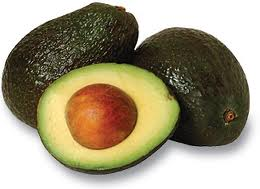 For decades, avocados were known as the “fatty fruit” that people should avoid. However, the more research that was completed, the more people began to realize that avocados are, in fact, good for the body. Avocados are one of the few fruits that provide “good fat”. Most of the fat in an avocado is monounsaturated fat, which has been proven to lower LDL cholesterol levels, decrease blood pressure, and reduce the risk for heart disease and stroke. Also, avocados are a good source of vitamin K, fiber, potassium, folate, and lutein, a carotenoid filled with antioxidant properties. The table below demonstrates that, although avocados are “fatty”, they are a healthier alternative to the typical spreads used today. Even though they are a “good fat”, they are still high in calories, so remember to enjoy in moderation.  *adapted from whfoods.orgThe following list contains just a few examples of the many ways to incorporate avocados in your everyday diet. A sandwich spread in place of butter or mayonnaiseSliced on a sandwich, burger, or saladUse as a dip for vegetables (instead of ranch dressing)Blend into a smoothie for a rich, creamy textureSpread on bagel instead of cream cheeseDice up with tomatoes and onion for a nice salsaBlend it up and use as a pasta sauce ** see avocado.org for many recipe ideas **If the avocado is still firm when you buy it, this means it is NOT ripe. Simply place it in a brown paper bag at room temperature. When the avocado is no longer firm and is darker in color, it is ready to enjoy. ResourcesAvocados. Available at: http://www.avocado.org/. Accessed August 29, 2011. The Avocado Advantage. Web MD web site. Available at: http://www. webmd.com/diet/features/avocado-advantage. Accessed August 30, 2011. Avocados. The Worlds Healthiest Foods web site. Available at: http://www. whfoods.com/genpage.php?tname=foodspice&dbid=5#nutritionalprofile. Accessed August 30, 2011. Fresh AvocadoButter, SaltedMayonnaise, with saltPortion (1-ounce)2 Tbsp. or 2-3 thin slices2 Tbsp2 TbspCalories50204109Total Fat (g)4.5239.4Saturated Fat (g)0.514.61.4Cholesterol (mg)0617Sodium (mg)0164199